АДМИНИСТРАЦИЯ ГОРОДА ИШИМАПОСТАНОВЛЕНИЕ09 сентября 2019 г.                                                                                           № 1028 В соответствии с Федеральными законами от 29.12.2012 № 273-ФЗ "Об образовании в Российской Федерации", от 06.10.2003 № 131-ФЗ "Об общих принципах организации местного самоуправления в Российской Федерации":Утвердить параметры персонифицированного финансирования дополнительного образования детей на территории муниципального образования городской округ город Ишим на 2019-2020 учебный год согласно приложению № 1.Утвердить параметры, используемые для расчета нормативной стоимости образовательной услуги на территории города Ишима в рамках системы персонифицированного финансирования дополнительного образования детей в Тюменской области согласно приложению № 2.Опубликовать настоящее постановление в газете «Ишимская правда», в сетевом издании «Официальные документы города Ишима» (http://ishimdoc.ru) и разместить настоящее постановление на официальном сайте муниципального образования городской округ город Ишим.Контроль за исполнением постановления возложить на заместителя Главы города по социальным вопросам.Глава города                                                                                    Ф.Б. Шишкин                                                                             Приложение № 1                                                                              к постановлению                                                                              администрации города Ишима                                                                            от  09 сентября 2019 года № 1028Параметры персонифицированного финансирования дополнительного образования детей на территории муниципального образования городской округ город Ишимна период с 1 сентября 2019 г. по 31 мая 2020 г.Общие сведения о параметрах системы персонифицированного финансированияРеализация системы персонифицированного финансированияОтветственным исполнителем по реализации системы персонифицированного финансирования является департамент по социальным вопросам администрации города Ишима.Предоставление сертификатов дополнительного образования осуществляется в соответствии с разделом 3 Параметров с соблюдением Правил персонифицированного финансирования дополнительного образования детей в Тюменской области (далее – Правил).Один ребенок может использовать для оплаты образовательных услуг только один сертификат дополнительного образования.Финансовое обеспечение услуг, оказываемых полностью или частично за счет средств сертификата, осуществляется в соответствии с Правилами уполномоченной организацией, соответствующие расходы которой возмещаются за счет средств бюджета города Ишима посредством предоставления субсидии на возмещение затрат.В счет оплаты образовательных услуг, получаемых одним ребенком в течение периода финансового обеспечения сертификата дополнительного образования, не может быть направлено финансовых средств в объеме, превышающем нормативы обеспечения сертификатов дополнительного образования, установленные пунктом 5 Параметров.Предоставление сертификатов дополнительного образования Сертификаты дополнительного образования распределяются органом местного управления города Ишима между лицами, указанными в пункте 2 раздела 1 Параметров, в соответствии с квотами, установленными в пункте 3 раздела 1 Параметров.Предоставление сертификатов дополнительного образования осуществляется в общем порядке в случае наличия невостребованных сертификатов дополнительного образования. В случае если число предоставленных сертификатов дополнительного образования детей достигло числа сертификатов, предусмотренных пунктом 3 раздела 1 Параметров, прием заявлений родителей (законных представителей) несовершеннолетних обучающихся приостанавливается.Для обеспечения предоставления сертификатов дополнительного образования детям, проживающим на территории города, Ишима департамент по социальным вопросам организует информационную кампанию для родителей (законных представителей) несовершеннолетних обучающихся, указанных в пункте 2 раздела 1 Параметров.Фактический прием заявлений родителей (законных представителей) несовершеннолетних обучающихся, указанных в пункте 2 раздела 1 Параметров, на получение сертификатов дополнительного образования осуществляется в общеобразовательных учреждениях города Ишима и/или в муниципальных учреждениях дополнительного образования детей.Департамент по социальным вопросам осуществляет ведение реестра выданных сертификатов, сведения из которого предоставляет в уполномоченную организацию в соответствии с Правилами, используя личный кабинет информационной системы персонифицированного финансирования.                                                                                                                                            Приложение № 2                                                                                                                                             к постановлению                                                                                                                                             администрации города Ишима                                                                                                                                             от  09 сентября 2019 года № 1028Параметры, используемые для расчета нормативной стоимости образовательной услуги на территории города Ишима в рамках системы персонифицированного финансирования дополнительного образования детей на территории муниципального образования городской округ город Ишим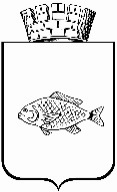 Об утверждении параметров персонифицированного финансирования дополнительного образования детей на территории муниципального образования городской округ город Ишим1.Период финансового обеспечения сертификата дополнительного образованияС 1 сентября 2019 года по 31 мая 2020 года2.Категория детей, которым предоставляются сертификаты дополнительного образованияУчащиеся 1 класса общеобразовательной школы, зарегистрированные на территории города Ишима3.Число сертификатов дополнительного образования, обеспечиваемых за счет средств бюджета города Ишима на период финансового обеспечения сертификата дополнительного образования (не более), ед.9854.Норматив обеспечения сертификатов дополнительного образования, рублей18005.Общий объем обеспечения сертификатов дополнительного образования на период финансового обеспечения сертификата дополнительного образования, рублей17730006.Особенности образовательных программОзнакомительные краткосрочные образовательные программы (или модули) объемом 8-12 академических часов№Наименование параметра в соответствии с разделом IX Правил персонифицированного финансирования дополнительного образования детей на территории муниципального образования городской округ город ИшимБуквенное обозначение параметра в формуле определения нормативной стоимости программ (модулей)Размерность параметраЗначение параметра1.Базовая потребность в приобретении услуг, необходимых для обеспечения организации реализации дополнительных общеобразовательных программ (в том числе услуги по содержанию объектов недвижимого и особо ценного движимого имущества, включая проведение текущего ремонта и мероприятий по обеспечению санитарно-эпидемиологических требований, противопожарной безопасности, охранной сигнализации, коммунальные услуги, услуги связи)Uбазрублей / (кабинет * неделя)27342.Средние расходы на обеспечение повышения квалификации одного педагогического работника (включая оплату услуг повышения квалификации, проезд и организацию проживания педагогических работников)Обазрублей100003.Средние расходы на обеспечение допуска к работе одного педагогического работника (включая приобретение услуг медицинского осмотра, курсы по охране труда, иное обучение)MDбазрублей35004.Коэффициент привлечения дополнительных педагогических работников (педагоги-психологи, методисты, социальные педагоги и пр.) для сопровождения реализации образовательной программыUппед.1,125.Коэффициент, учитывающий потребность в привлечении работников, которые не принимают непосредственного участия в реализации образовательной программы (административно-управленческий, административно-хозяйственный, учебно-вспомогательный и иной персонал)Uпред.0,66.Коэффициент отчислений по страховым взносам в государственные внебюджетные фондыКнед.1,3027.Коэффициент, учитывающий сохранение заработной платы и для работников, пребывающих в срочном отпуске, а также проходящих очередное повышение квалификацииКотпед.1,138.Расчетное время полезного использования одного помещения в неделю при реализации образовательных программbчасов/неделя309.Коэффициент, учитывающий сложившуюся в системе дополнительного образования практику трудоустройства более чем на одну ставкуkstставок на физлицо1.210.Базовая стоимость восполнения комплекта средств обучения (включая основные средства и материальные запасы), используемых для реализации образовательной программы, определенная в расчете на одну неделю использования в группах для программ различной направленности, определяемая в зависимости от направленности (вида деятельности) образовательной программы, в том числе:Sбазрублей/(комплект * неделя)10.1.для программ технической направленности (вид деятельности - робототехника)Sбазрублей/(комплект * неделя)638010.2.для программ технической направленности (иные виды деятельности)Sбазрублей/(комплект * неделя)613010.3.для программ естественнонаучной направленностиSбазрублей/(комплект * неделя)305010.4.для программ физкультурно-спортивной направленностиSбазрублей/(комплект * неделя)298010.5.для программ художественной направленностиSбазрублей/(комплект * неделя)295110.6.для программ туристско-краеведческой направленностиSбазрублей/(комплект * неделя)300610.7.для программ социально-педагогической направленностиSбазрублей/(комплект * неделя)313011.Средняя прогнозируемая заработная плата педагогов организаций дополнительного образования в муниципальном районе (городском округе) на период, определяемый учебным годом, на который устанавливается нормативная стоимость образовательной программыЗПсррублей44947